     K А Р А Р                                                                       ПОСТАНОВЛЕНИЕ                                                                                                                                                                                   20  январь  2020 й.                         №6                       20 января  2020 г.Об установлении минимального размера оплаты труда работников и муниципальных служащих администрации сельского поселения.    Согласно Федеральному закону от 27.12.2019 N 463-ФЗ "О внесении изменения в статью 1 Федерального закона "О минимальном размере оплаты труда":1. Установить минимальный размер оплаты труда работников и муниципальных служащих администрации сельского поселения Новокарамалинский сельсовет  в сумме 13949,50 рублей в месяц с 01.01.2020 года.      2.  Настоящее постановление вступает в силу с 01.01.2020 года.  3.   Поручить МКУ Централизованная бухгалтерия Миякинского района внести соответствующие изменения в штатные расписания, провести перерасчет заработной платы с 01.01.2020 г.Глава сельского поселения                                             И.В. ПавловБашkортостан Республикаhы              Миeкe районы                             муниципаль районыныn                         Яnы Kарамалы ауыл                   советы ауыл билeмehе                Хакимиeте  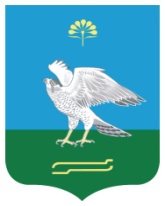 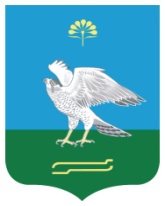 Администрация сельского           поселения Новокарамалинский сельсовет муниципального района  Миякинский район                        Республики Башкортостан